SLOVENŠČINA, 6. tedenPONEDELJEK, 20. 4. 2020UČNA TEMA: PRAVE NAVADE ZA ZDRAVO ŽIVLJENJE (2 šolski uri)Dragi učenci in učenki, pozdravljeni v novem tednu. Upam, da ste se spočili med vikendom.Danes nas čaka prav posebna naloga. Pogovarjali se bomo o navadah, ki pripomorejo k zdravemu življenju. Najprej glasno in nato še tiho preberete naslednje besedilo:Zjutraj vstanem in se oblečem. Pojem zajtrk in poskrbim za osebno higieno. Skrbno si očistim zobe. Dopoldan sem v šoli. Tam imam dva obroka, malico in kosilo. Po kosilu se peš odpravim domov in prezračim sobo. Opravim domačo nalogo. Pojem sadež poln vitaminov. Vsak dan se s prijatelji gibam na svežem zraku. Medtem pijem vodo. Po večerji se okopam in si skrbno umijem zobe. Zvečer hitro zaspim.Nato odprite spletni učbenik na strani 64. Preberite naslov in pojasnite, kaj pomeni beseda NAVADA. Nato si ogledate še slike in poveste, kaj je na njih narisano, oz. kaj se na njih dogaja. Za vsako sličico povejte, katero od navad za zdravo življenje pridobiva otrok na sličici. Primer:  Na prvi sličici je otrok na sprehodu na svežem zraku. Zdrava navada: Vsak dan se gibam na svežem zraku.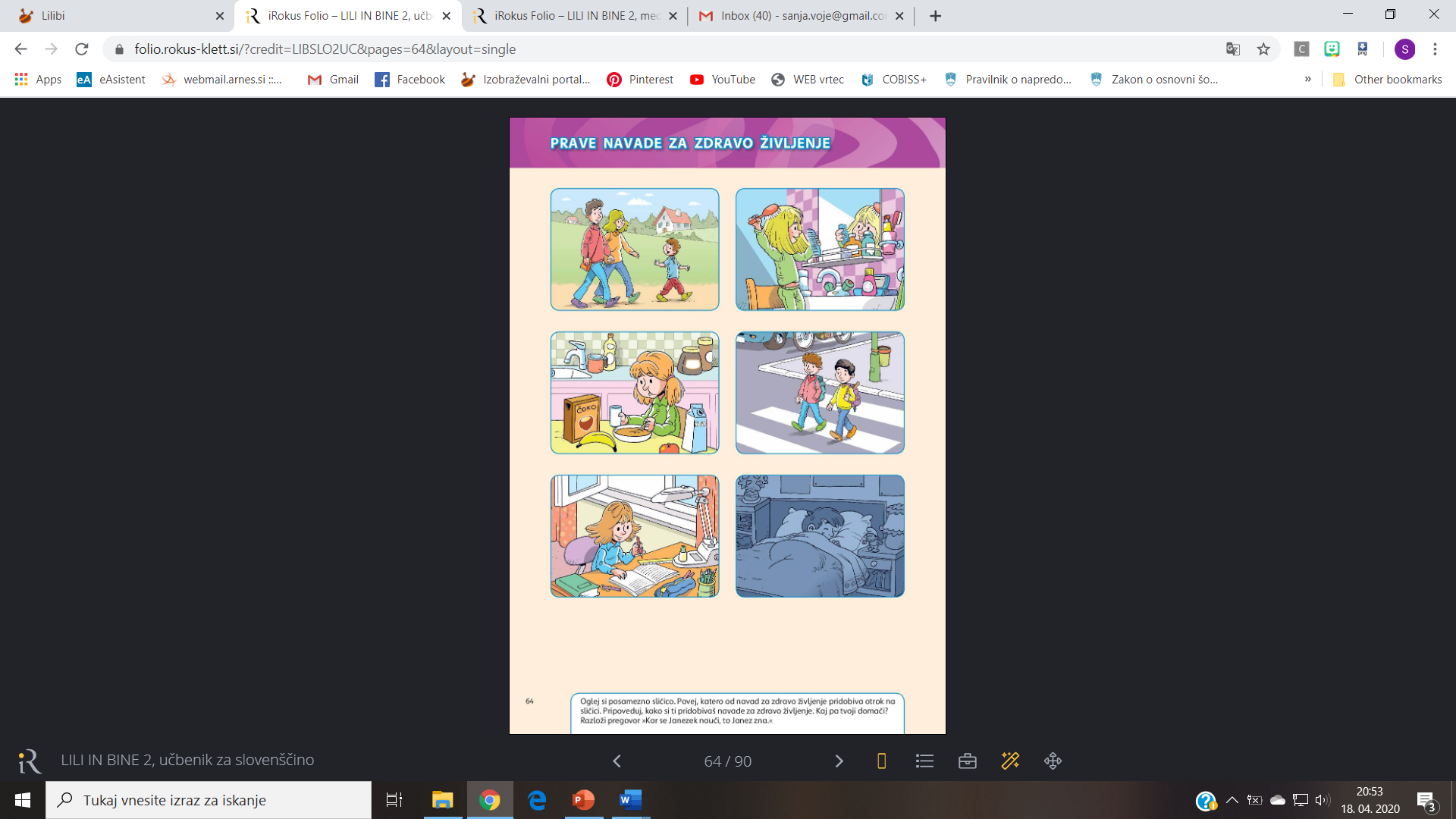 Sedaj odprite zvezke z vmesno črto in napišite naslov PRAVE NAVADE ZA ZDRAVO ŽIVLJENJE. Ne pozabite na datum.Nato si izberete tri sličice in napišete pripoved o dogajanju na slikah. Pri pisanju bodite pozorni na pravilen zapis besed, presledke med besedami, čitljivost zapisa, veliko začetnico in končno ločilo (piko).Po končanem delu svoj zapis slikate in prosite starše, če mi ga lahko pošljejo po elektronski pošti, da si ogledam vaše delo.Hitri in vedoželjni, lahko naredijo še naslednjo nalogo: napišite pripoved o dogajanju na vseh sličicah. 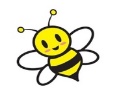 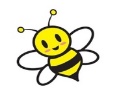 